Отчёт о проведении Дня учителя в МКОУ «Аверьяновская СОШ»5 октября в стране отмечается праздник – День учителя. В школе шла подготовка к этому событию. Заранее был подготовлен сценарий праздника «Улыбнись, ведь ты же учитель!».Зал был украшен оформленными к этому событию праздничными аппликациями и шарами.Концерт открыли учащиеся 3 «а» класса (кл. руководитель Магомедтагирова Н.А.) стихами, песнями, сценкой посвященной учителям.Традиционно педагогов поздравила директор школы Зарема Омаровна Махтаева. В этот день звучали слова благодарности учителям. В концерте были представлены разные номера: стихи, песни (7 «а» класс и 8 б класс), конкурсы, танцы.Концерт получился душевным и добрым. Учителя получили много положительных эмоций и выступили с благодарностью к  учащимся за организацию и проведение «Дня учителя» в школе.В школьной библиотеке была оформлена выставка  «Учитель - высшее призванье».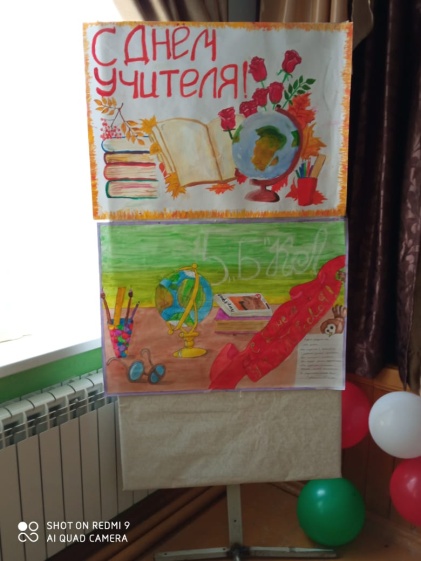 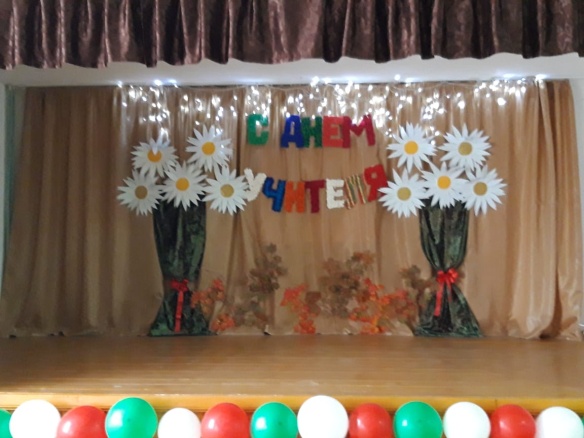 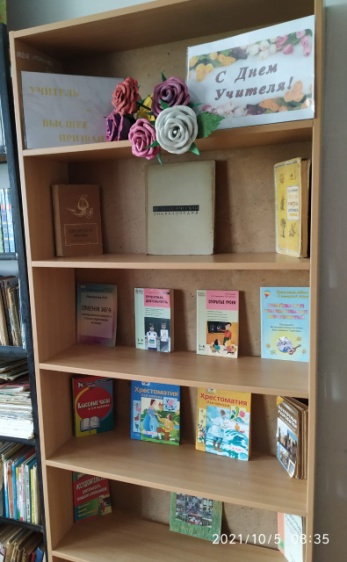 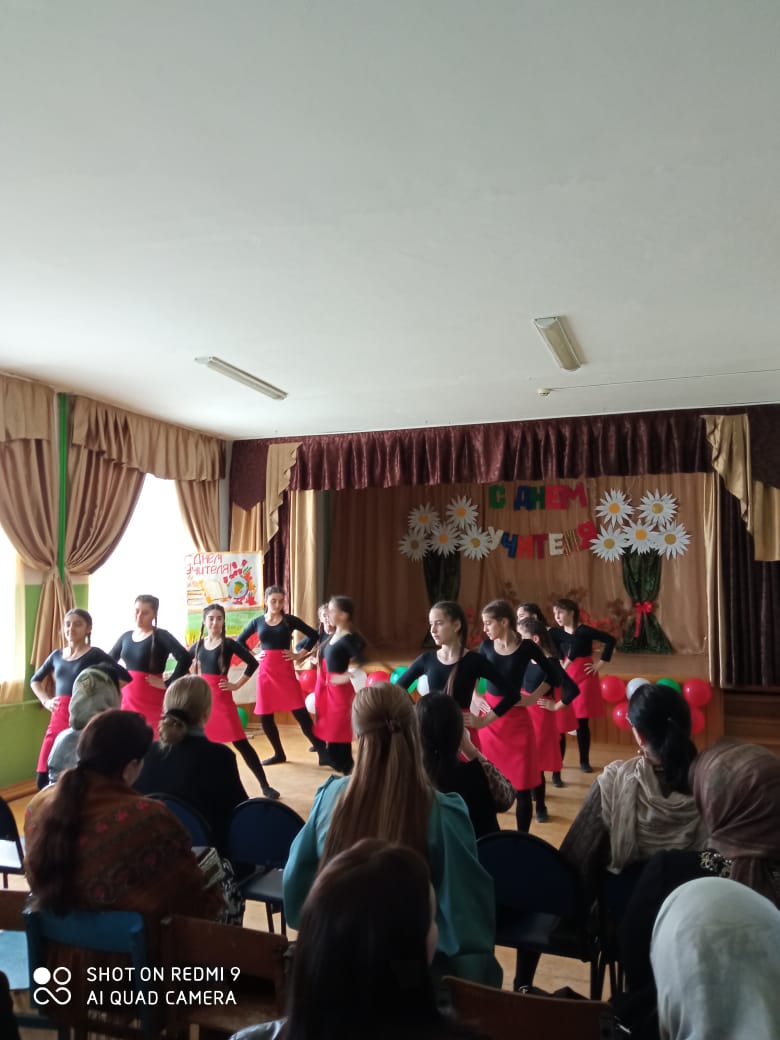 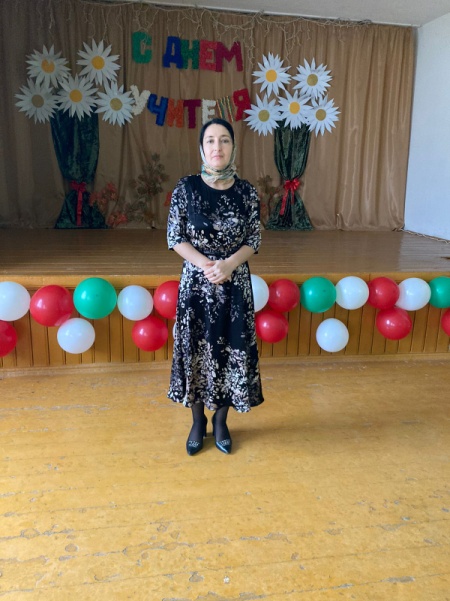 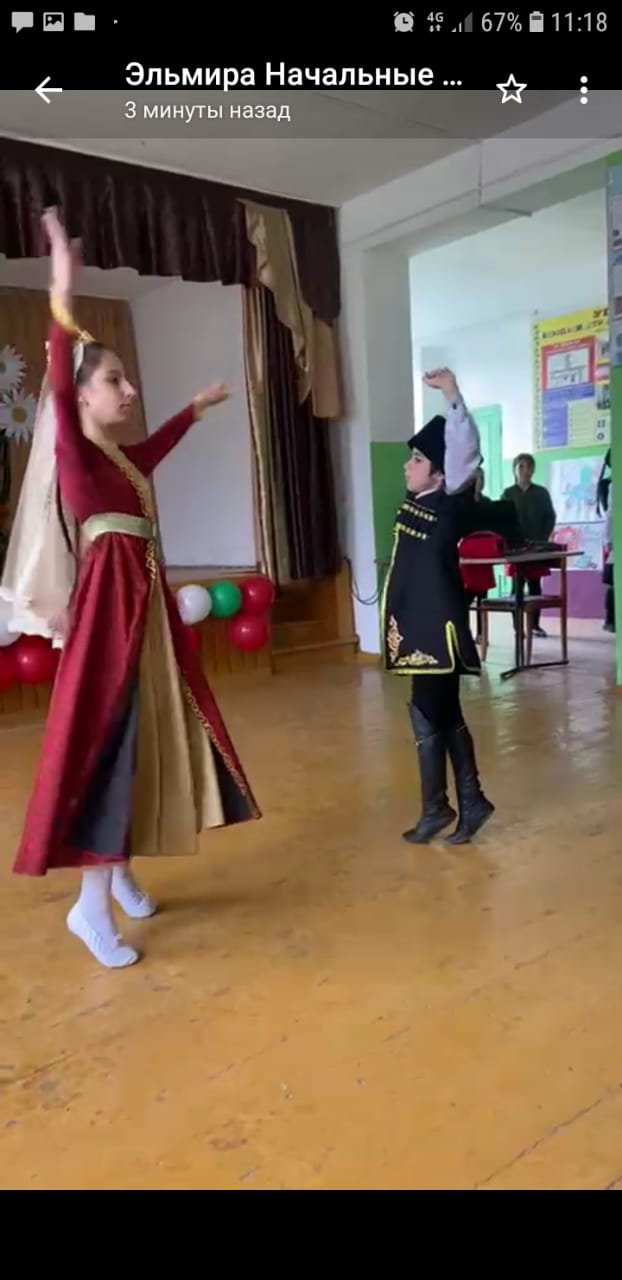 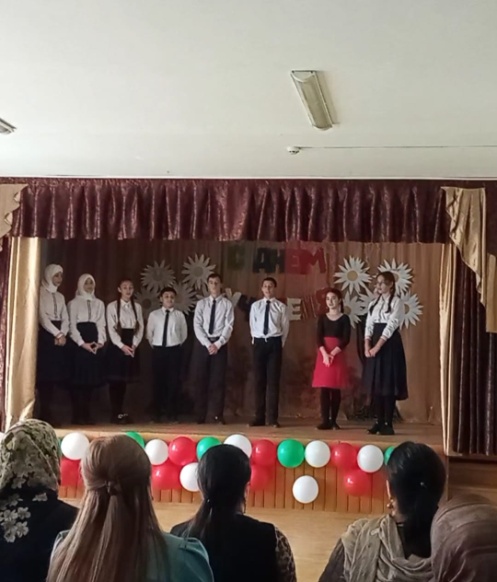 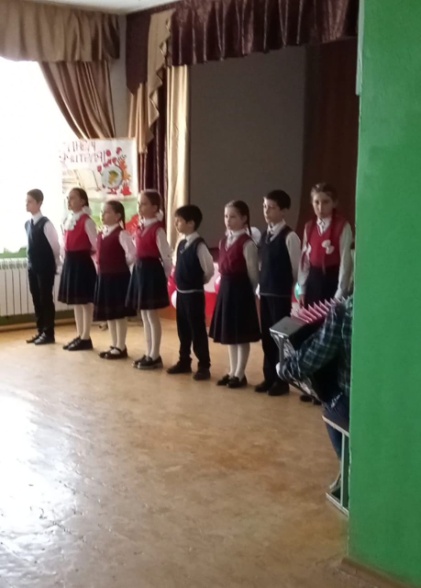 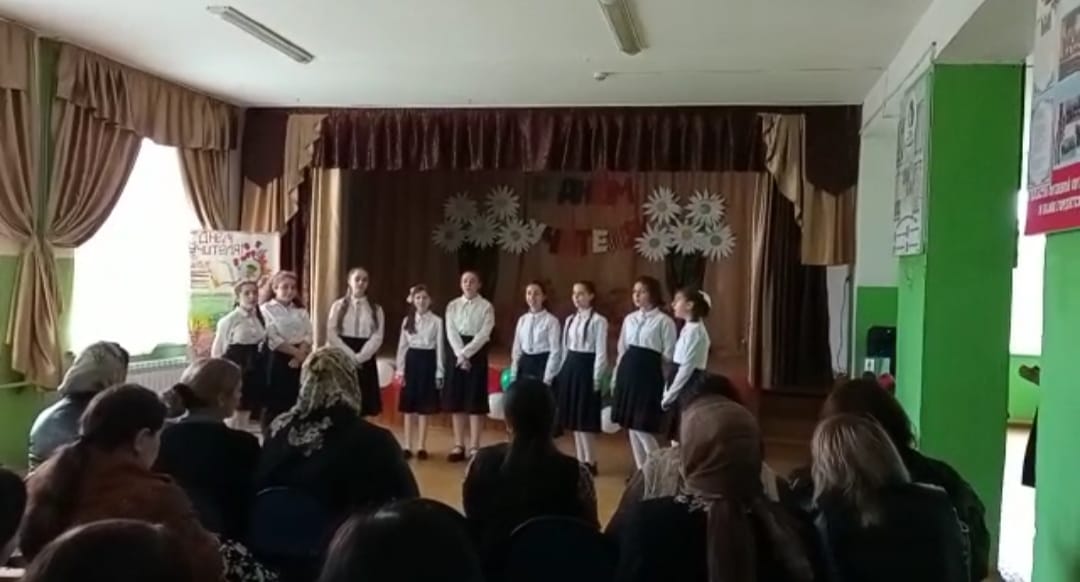  Заместитель директора по ВР  ________Р.С.Аюбова